Pielikums Nr.1Madonas novada pašvaldības domes29.06.2023. lēmumam Nr. 428(protokols Nr. 9, 70. p.) Madonas novada pašvaldības autoceļa “Rūķu iela” novietojuma shēma*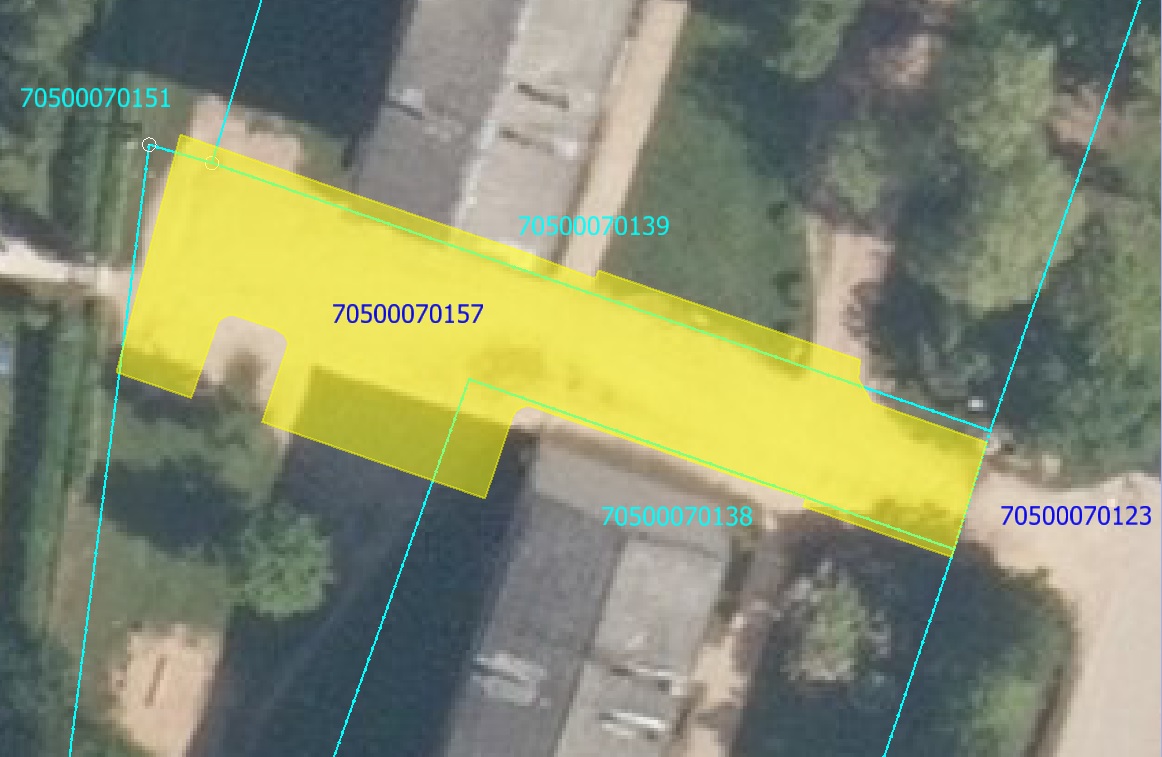 Datu avots https://www.lvmgeo.lv/kartes (Dati no VZD, LGIA, SIA “Karšu izdevniecība Jāņa Sēta) 2023. gada informācija*Shēmā norādītās platības var tikt precizētas veicot instrumentālo uzmērīšanu.  Autoceļa “Rūķu iela” :garums – 0.046 km;brauktuves vidējais platums 5.5 m, brauktuves kopplatība - 440 m2                             